РЕЗУЛТАТ НАДЗОРА У БОДОВИМА:РЕЗУЛТАТ НАДЗОРА У БОДОВИМА:Присутно лице								КОМУНАЛНИ ИНСПЕКТОР_________________							1.____________________						М.П			2. ____________________ Индентификациони број листеИндентификациони број листеИндентификациони број листе014Република Србија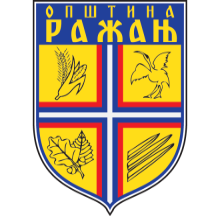 Општинa РажањОпштинска управаОдсек за инспекцијске пословеKомунална инспекцијаОДЛУКА О ЈАВНОЈ КАНАЛИЗАЦИЈИ И ПРЕЧИШЋАВАЊУ ОТПАДНИХ ВОДА У НАСЕЉИМА ОПШТИНЕ РАЖАЊ („Сл.лист општине Ражањ)“ бр. 11/12 и 2/17)ОДЛУКА О ЈАВНОЈ КАНАЛИЗАЦИЈИ И ПРЕЧИШЋАВАЊУ ОТПАДНИХ ВОДА У НАСЕЉИМА ОПШТИНЕ РАЖАЊ („Сл.лист општине Ражањ)“ бр. 11/12 и 2/17)ОДЛУКА О ЈАВНОЈ КАНАЛИЗАЦИЈИ И ПРЕЧИШЋАВАЊУ ОТПАДНИХ ВОДА У НАСЕЉИМА ОПШТИНЕ РАЖАЊ („Сл.лист општине Ражањ)“ бр. 11/12 и 2/17)ОДЛУКА О ЈАВНОЈ КАНАЛИЗАЦИЈИ И ПРЕЧИШЋАВАЊУ ОТПАДНИХ ВОДА У НАСЕЉИМА ОПШТИНЕ РАЖАЊ („Сл.лист општине Ражањ)“ бр. 11/12 и 2/17)ОДЛУКА О ЈАВНОЈ КАНАЛИЗАЦИЈИ И ПРЕЧИШЋАВАЊУ ОТПАДНИХ ВОДА У НАСЕЉИМА ОПШТИНЕ РАЖАЊ („Сл.лист општине Ражањ)“ бр. 11/12 и 2/17)Градска канализацијаГрадска канализацијаГрадска канализацијаГрадска канализацијаГрадска канализацијаГрадска канализација1.1.  Изградња, реконструкција и прикључење на градску канализацију1.1.  Изградња, реконструкција и прикључење на градску канализацију1.1.  Изградња, реконструкција и прикључење на градску канализацију1.1.  Изградња, реконструкција и прикључење на градску канализацију1.1.  Изградња, реконструкција и прикључење на градску канализацију1.1.  Изградња, реконструкција и прикључење на градску канализацију1.1.1.Власник канализационог прикључка одржава кућну канализациону инсталацију до прве ревизионе шахте зграде                                              1.1.1.Власник канализационог прикључка одржава кућну канализациону инсталацију до прве ревизионе шахте зграде                                               Да – 2    Не - 0 Да – 2    Не - 0 Да – 2    Не - 0 Да – 2    Не - 01.1.2. Изводи радове у непосредној близини или изнад јавне фекалне канализације уз сагласност предузећа1.1.2. Изводи радове у непосредној близини или изнад јавне фекалне канализације уз сагласност предузећа Да – 2    Не - 0 Да – 2    Не - 0 Да – 2    Не - 0 Да – 2    Не - 01.1.3. Сопственик објекта прикључен на јавну фекалну канализацију у року од 6 месеци од дана завршетка изградње  1.1.3. Сопственик објекта прикључен на јавну фекалну канализацију у року од 6 месеци од дана завршетка изградње   Да – 2    Не - 0 Да – 2    Не - 0 Да – 2    Не - 0 Да – 2    Не - 01.1.4. Предузеће обавестило сопственика објекта да су остварени технички услови за прикључивање  на јавну канализациону мрежу.                                                   1.1.4. Предузеће обавестило сопственика објекта да су остварени технички услови за прикључивање  на јавну канализациону мрежу.                                                    Да – 2    Не - 0 Да – 2    Не - 0 Да – 2    Не - 0 Да – 2    Не - 01.1.5. Корисник прикључен на јавну канализацију, ставио септичку јаму ван употребе и обезбедио исту од излива фекалије1.1.5. Корисник прикључен на јавну канализацију, ставио септичку јаму ван употребе и обезбедио исту од излива фекалије Да – 2    Не - 0 Да – 2    Не - 0 Да – 2    Не - 0 Да – 2    Не - 01.1.6. Самостално прикључио објекат на јавну фекалну канализацију без сагласности предузећа                                                           1.1.6. Самостално прикључио објекат на јавну фекалну канализацију без сагласности предузећа                                                            Да – 0    Не - 2 Да – 0    Не - 2 Да – 0    Не - 2 Да – 0    Не - 21.1.7. Индустријски објекат прикључен на јавну фекалну канализацију, има уређаје за пречишћавање и има уређај за мерење количине испуштене воде        1.1.7. Индустријски објекат прикључен на јавну фекалну канализацију, има уређаје за пречишћавање и има уређај за мерење количине испуштене воде         Да – 2    Не - 0 Да – 2    Не - 0 Да – 2    Не - 0 Да – 2    Не - 01.2. Одржавањеградскеканализације1.2. Одржавањеградскеканализације1.2. Одржавањеградскеканализације1.2. Одржавањеградскеканализације1.2. Одржавањеградскеканализације1.2. Одржавањеградскеканализације1.2.1. Градску канализацију одржава предузеће1.2.1. Градску канализацију одржава предузеће Да                Не Да                Не Да                Не Да                Не1.2.2. Кућну канализацију одржава власник-корисник1.2.2. Кућну канализацију одржава власник-корисник Да                Не Да                Не Да                Не Да                Не1.3.  Заштита градске канализације1.3.  Заштита градске канализације1.3.  Заштита градске канализације1.3.  Заштита градске канализације1.3.  Заштита градске канализације1.3.  Заштита градске канализације1.3.1. Испушта отпадне течности и материје са температуром већомод 35 степени целзијуса1.3.1. Испушта отпадне течности и материје са температуром већомод 35 степени целзијуса Да – 0         Не - 2 Да – 0         Не - 2 Да – 0         Не - 2 Да – 0         Не - 21.3.2. Испушта чврсте материје (земља, песак, камен и другиотпад)1.3.2. Испушта чврсте материје (земља, песак, камен и другиотпад) Да – 0          Не - 2 Да – 0          Не - 2 Да – 0          Не - 2 Да – 0          Не - 21.3.3. Испушта отпадне материје агресивног дејства којеоштећују зидове канала1.3.3. Испушта отпадне материје агресивног дејства којеоштећују зидове канала Да – 0           Не - 2 Да – 0           Не - 2 Да – 0           Не - 2 Да – 0           Не - 21.3.4. Испушта осоку и фекалије животињског порекла1.3.4. Испушта осоку и фекалије животињског порекла Да – 0           Не - 2 Да – 0           Не - 2 Да – 0           Не - 2 Да – 0           Не - 21.3.8. Испушта у јавну канализацију запаљиве и експлозивне материје1.3.8. Испушта у јавну канализацију запаљиве и експлозивне материје Да – 0            Не - 2 Да – 0            Не - 2 Да – 0            Не - 2 Да – 0            Не - 2Могући  број бодоваБројМогући  број бодова24Степен ризикаРаспон бодоваНезнатан22 - 24Низак16 - 20Средњи12 - 14Висок6 - 10Критичан0 - 4